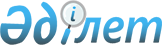 О совмещенном государственном экспортно-импортном валютном контроле
					
			Утративший силу
			
			
		
					Постановление Правительства Республики Казахстан от 24 апреля 1997 г. N 653. Утратило силу постановлением Правительства Республики Казахстан от 26 сентября 2007 года N 845



      


Сноска. Постановление Правительства РК от 24 апреля 1997 г. N 653 утратило силу постановлением Правительства РК от 26 сентября 2007 г. N 


 845 


.



      В целях обеспечения полноты и своевременности поступления валютных средств от экспорта и обоснованности использования валютных средств на цели импорта, а также соблюдения валютного и таможенного законодательства Республики Казахстан Правительство Республики Казахстан постановляет: 



      1. Государственному таможенному комитету и Национальному Банку Республики Казахстан (по согласованию) утвердить положение о совмещенном государственном экспортно-импортном валютном контроле. 



      2. Установить поэтапный ввод в действие системы совмещенного государственного экспортно-импортного валютного контроля: 



      с 1 июля 1997 года - в пределах города Алматы и Алматинской области; 



      с 1 октября 1997 года - по всей республике. 



      3. Государственному таможенному комитету Республики Казахстан в срок до 1 сентября 1997 года разработать и внедрить автоматизированную систему, обеспечивающую практическое осуществление совмещенного государственного экспортно-импортного валютного контроля. 



      4. Определить ответственным органом по функционированию системы совмещенного государственного экспортно-импортного валютного контроля Государственный таможенный комитет Республики Казахстан. 



      5. Контроль за исполнением настоящего постановления возложить на Заместителя Премьер-Министра Республики Казахстан - Министра финансов Республики Казахстан Павлова А.С. 




      

Премьер-Министр




   Республики Казахстан


					© 2012. РГП на ПХВ «Институт законодательства и правовой информации Республики Казахстан» Министерства юстиции Республики Казахстан
				